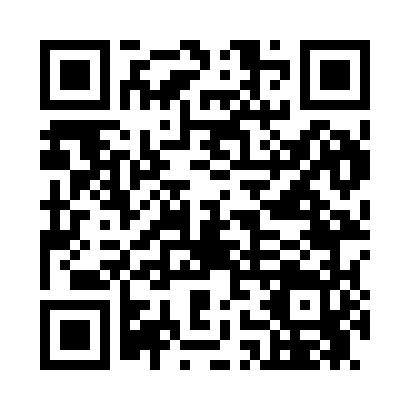 Prayer times for Borica, New Mexico, USAMon 1 Jul 2024 - Wed 31 Jul 2024High Latitude Method: Angle Based RulePrayer Calculation Method: Islamic Society of North AmericaAsar Calculation Method: ShafiPrayer times provided by https://www.salahtimes.comDateDayFajrSunriseDhuhrAsrMaghribIsha1Mon4:255:501:034:498:169:412Tue4:255:501:034:508:169:403Wed4:265:501:034:508:159:404Thu4:265:511:034:508:159:405Fri4:275:511:034:508:159:406Sat4:285:521:044:508:159:397Sun4:285:521:044:508:159:398Mon4:295:531:044:508:149:389Tue4:305:541:044:518:149:3810Wed4:305:541:044:518:149:3711Thu4:315:551:044:518:139:3712Fri4:325:551:044:518:139:3613Sat4:335:561:044:518:139:3614Sun4:345:571:054:518:129:3515Mon4:355:571:054:518:129:3416Tue4:355:581:054:518:119:3417Wed4:365:591:054:518:119:3318Thu4:375:591:054:518:109:3219Fri4:386:001:054:518:109:3120Sat4:396:011:054:518:099:3121Sun4:406:011:054:518:099:3022Mon4:416:021:054:518:089:2923Tue4:426:031:054:518:079:2824Wed4:436:031:054:518:079:2725Thu4:446:041:054:518:069:2626Fri4:456:051:054:518:059:2527Sat4:466:061:054:518:049:2428Sun4:476:061:054:518:049:2329Mon4:486:071:054:508:039:2230Tue4:496:081:054:508:029:2131Wed4:506:081:054:508:019:20